EXECUTIVE COMMITTEE OF
  THE MULTILATERAL FUND FOR THE
  IMPLEMENTATION OF THE MONTREAL PROTOCOL
Eighty-seventh MeetingMontreal, 28 June-2 July 2021dates AND VENUES of the 88th, 89th and 90th MeetingSof the executive Committee88th meetingAt its 84th meeting, the Executive Committee decided to hold its 88th meeting from 15 to 19 November 2021, in Montreal, Canada (decision 84/98(d)); a tentative booking has been made for this meeting, at la Plaza, Montreal, Canada.89th, 90th and 91st meetingsIn the document on the Procedures for conducting the 87th meeting, it was indicated that in case an in-person 88th meeting could not be held as scheduled in November 2021, the Secretariat would propose similar procedures as for the 87th meeting (i.e., an intersessional approval process with formal online and virtual contact group/Sub-group meetings (interpretation services is being secured for 22 to 26 November 2021 due to non-availability of interpretation services from 15 to 19 November 2021)); and that tentative bookings for holding an additional meeting (89th meeting) at ICAO have been made from 7 to 11 March 2022, should the Executive Committee wish to discuss in person those outstanding items that could not be concluded. The Secretariat has made the following tentative bookings to hold two additional meetings in 2022 at ICAO:90th meetingOption 1: 13 to 17 June 2022Option 2: 20 to 24 June 202291st meeting Option 1: 21 to 25 November 2022Option 2: 28 November to 2 December 2022 In case that the 89th meeting (March 2022) would not take place, then the proposed meetings in June and November 2022 would become the 89th and 90th meetings, respectively. Other meetingsThe Executive Committee may wish to note the dates for the following meetings taking place in 2022, with venues yet to be determined:68th meeting of the Implementation Committee under the Non-Compliance Procedure for the Montreal Protocol, 9 July 202244th meeting of the Open-ended Working Group of the Parties to the Montreal Protocol, 11 to 15 July 202269th meeting of the Implementation Committee under the Non-Compliance Procedure for the Montreal Protocol, 29 October 2022Bureau of the 33rd Meeting of the Parties to the Montreal Protocol, 30 October 202234th Meeting of the Parties to the Montreal Protocol, 31 October to 4 November 2022Recommendation The Executive Committee may wish:To hold the 89th meeting from 7 to 11 March 2022, in Montreal, Canada, at the International Civil Aviation Organization (ICAO), to discuss in person those outstanding items that could not be concluded through the intersessional approval process and virtual meetings for the 88th meeting, should the 88th meeting scheduled for 15 to 19 November 2021 not take place in person;  To hold its 90th meeting:From 13 to 17 June 2022, in Montreal, Canada, at the ICAO; orFrom 20 to 24 June 2022, in Montreal, Canada, at the ICAO; andTo hold its 91st meeting:From 21 to 25 November 2022, in Montreal, Canada, at the ICAO; orFrom 28 November to 2 December 2022, in Montreal, Canada, at the ICAO; andTo note that in case that the 89th meeting would not take place as proposed in sub-paragraph (a) above, the proposed meetings in June and November 2022 would become the 89th and 90th meetings, respectively.UNITED
NATIONSUNITED
NATIONSEP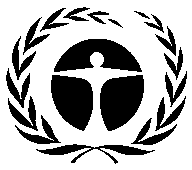 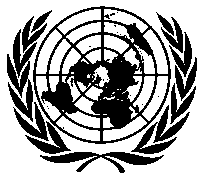 United NationsEnvironmentProgrammeDistr.GENERALUNEP/OzL.Pro/ExCom/87/Inf.225 June 2021ORIGINAL: ENGLISH